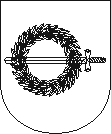 KLAIPĖDOS RAJONO SAVIVALDYBĖS MERASpotvarkisDĖL NEEILINIO SAVIVALDYBĖS TARYBOS POSĖDŽIO2018 m. spalio 26 d. Nr. MV-139
GargždaiVadovaudamasis Lietuvos Respublikos vietos savivaldos įstatymo 13 straipsnio 4 dalimi, 20 straipsnio 2 dalies 1 punktu, Klaipėdos rajono savivaldybės tarybos 2013 m. sausio 31 d. sprendimo Nr. T11-46 (2016-11-24 redakcija Nr. T11-386) „Dėl Klaipėdos rajono savivaldybės tarybos veiklos reglamento patvirtinimo“ 26 punktu š a u k i u  neeilinį Klaipėdos rajono savivaldybės tarybos posėdį 2018 m. lapkričio 5 d. 10 val. (Savivaldybės posėdžių salė, Klaipėdos g. 2, Gargždai).Darbotvarkė. Dėl Klaipėdos rajono savivaldybės tarybos 2018 m. rugsėjo 28 d. sprendimo Nr. T11-419 „Dėl Klaipėdos rajono savivaldybės strateginio veiklos plano 2018–2020 m. tvirtinimo“ pakeitimo. Pranešėja R. Kučinskaitė.Savivaldybės meras			                                       Vaclovas Dačkauskas